Standardillustrierende Aufgaben veranschaulichen beispielhaft Standards für Lehrkräfte, Lernende und Eltern. Aufgabe und Material: Eigenschaften von Flüssigkeiten Galilei (1564 bis 1642) beobachtete, dass eine Flüssigkeit sich ausbreitet bzw. zusammenzieht, wenn die Temperatur sich ändert. Der Versuch könnte so abgelaufen sein, wie in der Abbildung dargestellt.Aufgabe:Vervollständige das Protokoll nach den folgenden Vorgaben. Protokoll:Aufgabenstellung: Beobachte das Verhalten der Flüssigkeit bei verschiedenen Temperaturen. Schlussfolgere aus den Ergebnissen, bei welchem Gegenstand aus deinem Alltag das Prinzip angewendet wird.Geräte und Chemikalien: ………………….Durchführung: Drei Glasgefäße mit Steigrohr sind mit einer Flüssigkeit gefüllt. Ein Glasgefäß mit der Flüssigkeit wird im Wasserbad auf 80 °C erhitzt, ein anderes im Eisbad auf 5 °C abgekühlt und das dritte Gefäß wird bei Zimmertemperatur (20 °C) beobachtet. Die Flüssigkeitsstände in den Glasröhren werden verglichen.Beobachtungen: ……………………………Auswertung: Formuliere eine Je-desto-Aussage zum Versuchsergebnis.Erfülle die Aufgabenstellung. LISUM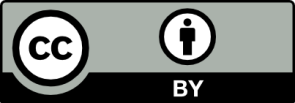 Erwartungshorizont:Vervollständige das Protokoll nach den folgenden Vorgaben. Protokoll:Aufgabenstellung: Beobachte das Verhalten der Flüssigkeit bei verschiedenen Temperaturen. Schlussfolgere aus den Ergebnissen, bei welchem Gegenstand aus deinem Alltag das Prinzip angewendet wird.Geräte und Chemikalien:Durchführung: Drei Glasgefäße mit Steigrohr sind mit einer Flüssigkeit gefüllt. Ein Glasgefäß mit der Flüssigkeit wird auf 80 °C erhitzt, ein anderes auf 5 °C abgekühlt und das dritte Gefäß wird bei Zimmertemperatur (20 °C) beobachtet. Die Flüssigkeitsstände in den Glasröhren werden verglichen.Beobachtungen: Die Steighöhe der Flüssigkeit ist unterschiedlich. Umso höher die Temperatur, desto größer die Steighöhe der Flüssigkeit. Auswertung: Je höher die Temperatur, desto größer die Steighöhe der Flüssigkeit im Glasrohr. Je höher die Temperatur, desto größer das Volumen der Flüssigkeit.Dieses Prinzip wird beim Thermometer angewandt. Die farbige Flüssigkeit im Inneren des Thermometers verändert auch die Steighöhe in Abhängigkeit von der Temperatur. LISUMFachNaturwissenschaften 5/6Naturwissenschaften 5/6Naturwissenschaften 5/6KompetenzbereichKommunizierenKommunizierenKommunizierenKompetenzInformationen weitergeben – Textproduktion; DokumentierenInformationen weitergeben – Textproduktion; DokumentierenInformationen weitergeben – Textproduktion; DokumentierenNiveaustufe(n)C/DC/DC/DStandardDie Schülerinnen und Schüler können Untersuchungen unter Vorgaben protokollieren.Die Schülerinnen und Schüler können Untersuchungen unter Vorgaben protokollieren.Die Schülerinnen und Schüler können Untersuchungen unter Vorgaben protokollieren.ggf. ThemenfeldTF 1: Von den Sinnen zum MessenTF 1: Von den Sinnen zum MessenTF 1: Von den Sinnen zum Messenggf. Bezug Basiscurriculum (BC) oder übergreifenden Themen (ÜT)BC SprachbildungBC SprachbildungBC Sprachbildungggf. Standard BCDie Schülerinnen und Schüler können Sachverhalte und Abläufe beschreiben.Die Schülerinnen und Schüler können Sachverhalte und Abläufe beschreiben.Die Schülerinnen und Schüler können Sachverhalte und Abläufe beschreiben.AufgabenformatAufgabenformatAufgabenformatAufgabenformatoffen:	offen:	halboffen: x	geschlossen:	Erprobung im Unterricht:Erprobung im Unterricht:Erprobung im Unterricht:Erprobung im Unterricht:Datum Datum Jahrgangsstufe: Schulart: VerschlagwortungThermometer, Modell, Volumen, Temperatur, ProtokollThermometer, Modell, Volumen, Temperatur, ProtokollThermometer, Modell, Volumen, Temperatur, Protokoll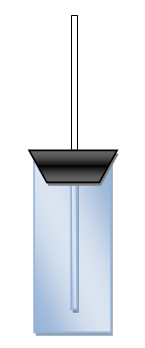 bei 5 °Cbei 20 °Cbei 80 °CGeräteChemikalien3 Glasgefäße3 durchbohrte Stopfen3 GlasröhrenGefäße für das Eis- bzw. Heißwasserbadgefärbtes WasserEis/Wasserheißes Wasser